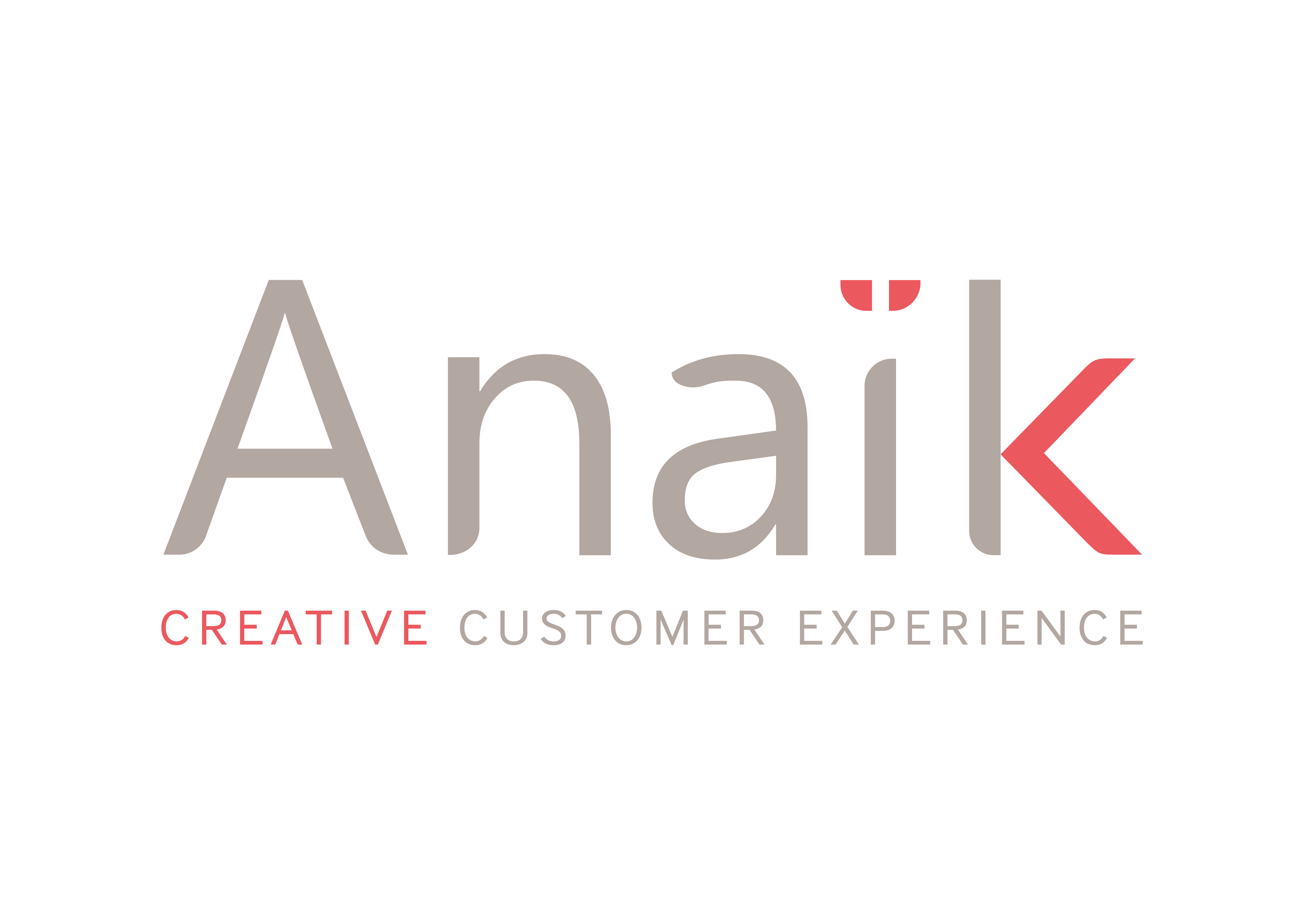 Stage : Coordination RSE et QualitéNotre métier est la conception et l’approvisionnement de cadeaux promotionnels et accessoires de mode pour les grandes marques internationales (cosmétique, distribution, alimentaire, compagnies aériennes…)Anaïk (www.anaik.com) est une ETI créée en 1973 et présente dans 5 pays (CA 50 M€ - 120 collaborateurs). Créativité, dynamisme, esprit d’équipe et éthique sont les valeurs qui nous animent au quotidien.Description du posteEn étroite collaboration avec la Responsable RSE et Qualité et en relation avec tous les métiers de l’entreprise, vous serez dans un premier temps accompagné(e), puis devrez acquérir l’autonomie dans les missions suivantes:Organiser les audits sociaux  et les coordonner avec les différentes parties prenantesParticiper à la mise en place de la démarche d’audits environnementauxCoordonner l’organisation des contrôles qualité avec nos équipes basées en ChineConcevoir des communications à l’intention de nos clients et pour les équipes internesMettre en place des outils pour faciliter l’émission de KPI (indicateurs de performances)Vous parlez couramment l’anglais.Le stage est basé à Paris. Il commencera le plus rapidement possible, pour une durée de 4 mois minimum.Votre personnalitéAisance relationnelle, sens du serviceRigueur et flexibilitéEsprit de synthèseNous vous proposons de rejoindre un environnement riche et stimulant ouvert à l’international.Adressez votre candidature par mail c.bourge@anaik.com  à Christine Bourge, Responsable RSE et Qualité.